Saint Ambrose Parish is on Facebook and has a website.  We would like your permission to use pictures taken of your child attending Sunday School.  I give permission for my child to have his/her picture taken to promote the church programs. 	YES   		NOSignature: 						               Date: 					St. Ambrose Parish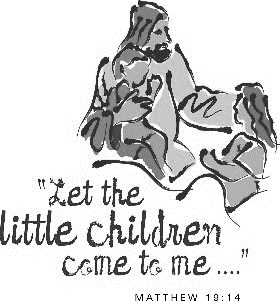 Sunday School Registration 2019-2020St. Ambrose ParishSunday School Registration 2019-2020St. Ambrose ParishSunday School Registration 2019-2020Child’s Full nameGrade child is entering in schoolDate of birthDoes your child have special needs, learning disabilities, medical issues, or allergies (if yes please provide details)Father’s nameMother’s name (please include maiden name)Mailing addressParent Email addressContact number(s)Emergency Contact and phone numberHas your child been baptized? Yes                 No  If Yes, what church was this at?Has your child had First Reconciliation (first confession)Yes                 No  If Yes, what church was this at?Has your child received First Communion?Yes                 NoIf Yes, what church was this at?Please provide proof of Baptism for children not baptized at St. Ambrose or Melbourne no later than October 31, 2019Registration fee is $20/per child or $30/per family-Cheques can be made payable to St. Ambrose (please note that no child will be refused because of inability to pay)Please provide proof of Baptism for children not baptized at St. Ambrose or Melbourne no later than October 31, 2019Registration fee is $20/per child or $30/per family-Cheques can be made payable to St. Ambrose (please note that no child will be refused because of inability to pay)Please provide proof of Baptism for children not baptized at St. Ambrose or Melbourne no later than October 31, 2019Registration fee is $20/per child or $30/per family-Cheques can be made payable to St. Ambrose (please note that no child will be refused because of inability to pay)